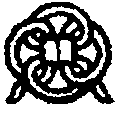 Федеральное государственное бюджетное учреждение наукиИнститут истории, археологии и этнографиинародов Дальнего ВостокаДальневосточного отделения РАН690001, ГСП, Владивосток, ул. Пушкинская 89;  тел .(423)222-05-07;  Fax: (423)226-82-11; E-mail: < ihae @eastnet.febras.ru>__________________________________________________________________________Информационное письмо 25—26 апреля . Институт истории, археологии и этнографии народов Дальнего Востока ДВО РАН проводит XVI Всероссийскую конференцию молодых учёных с международным участием«Россия в Азиатско-Тихоокеанском регионе: актуальные вопросы комплексных социальных исследований»К участию в конференции приглашаются молодые учёные: магистранты, аспиранты и соискатели, научные сотрудники и преподаватели вузов до 35 лет (включительно). Конференция объединяет исследователей гуманитарных направлений России и стран Азиатско-Тихоокеанского региона.Институт истории, археологии и этнографии народов Дальнего Востока ДВО РАН проводит конференции молодых исследователей с . За это время они превратились в важное научное мероприятие, в рамках которого молодые учёные — представители академической и вузовской науки — могут обмениваться мнениями по ключевым проблемам исторической науки.В . тематика конференции посвящена рассмотрению широкого круга проблем межгосударственного сотрудничества и интеграционных процессов на формирующемся региональном пространстве России и стран Азиатско-Тихоокеанского региона. Проблематика конференции охватывает вопросы истории и современного взаимодействия различных культур и государств, направлений и последствий миграционных потоков, состояния интеграционных процессов, опыта деятельности существующих межгосударственных объединений и новые подходы к организации политических, экономических, культурных взаимодействий и сотрудничества в области безопасности на региональном уровне, проблемы и перспективы интеграции Россия в Азиатско-Тихоокеанском регионе. В рамках XVI конференции молодых учёных планируется работа по следующим направлениям:1. Россия в Азиатско-Тихоокеанском регионе: исторические, политические, экономические и международные вопросы интеграции; 2. Российский Дальний Восток: актуальные проблемы исторического освоения и современного развития;3. Археология, этнография и культура народов российского Дальнего Востока и стран Азиатско-Тихоокеанского региона.По результатам работы XVI конференции молодых учёных лучшие доклады планируется опубликовать в виде статей в научном журнале ИИАЭ ДВО РАН «Россия и АТР» (входит в список ВАК) и периодическом научном издании «Труды Института истории, археологии и этнографии народов Дальнего Востока ДВО РАН» в 2018—2019 гг. Для участия в конференции необходимо выслать заявку в срок до     15.04.2018 г. на адрес электронной почты оргкомитета: cysihae@mail.ru с пометкой «XVI конференция». Оргкомитет конференции оставляет за собой право отклонить заявки без указания причин.Председатель академического комитета конференции:Зам. директора по науке и развитию ИИАЭ ДВО РАН, канд. ист. наук, Савченко Анатолий ЕвгеньевичПредседатель оргкомитета конференции:канд. ист. наук, н.с. Маклюков Алексей Владимирович ЗАЯВКАна участие в XVI конференции молодых учёных«Россия в Азиатско-Тихоокеанском регионе: актуальные вопросы комплексных социальных исследований» Фамилия________________________________________________________________Имя____________________________________________________________________Отчество________________________________________________________________Место работы, учёбы  ____________________________________________________Должность______________________________________________________________Учёная степень __________________________________________________________Название доклада ________________________________________________________Необходимость мультимедийного оборудования _____________________________Номер телефона_________________________________________________________Электронный адрес ______________________________________________________